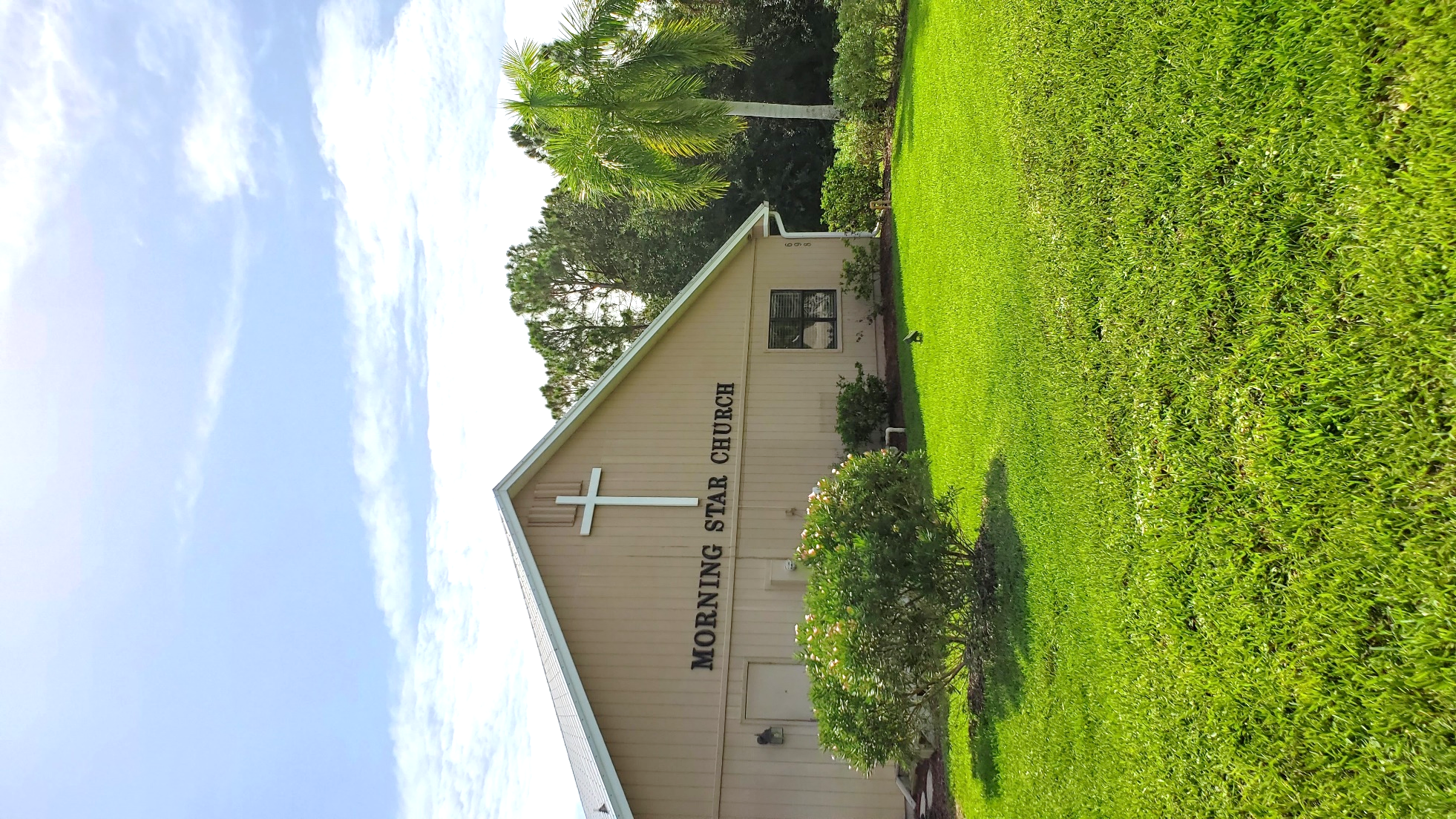 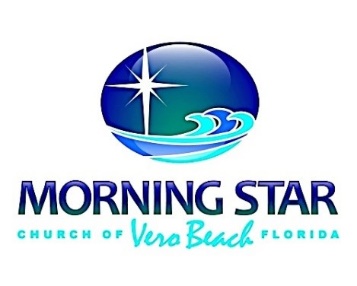 Our Church Vision: As the new day approaches, 
we want Christ's beauty, love, and holiness to shine through us 
in 3 dimensions: worship, community, and gospel service.Our Mission: To shine Christ’s beauty, love, and holiness 
as far as our beams extend.Our Denomination: Morning Star is a part of the Associate Reformed Presbyterian (ARP) Church, which was established in America in 1782, soon after the 
American Revolution, with roots extending back to Scotland. Jesus is the “bright Morning Star” - Revelation 22:16Children of all ages are welcome to stay in the sanctuary with you or be signed in to the Nursery or the Children’s Corner.
Sign-in sheets are on the table at the back of the sanctuary.Children’s Sunday SchoolAvailable to Elementary and Middle School kids every Sunday at 9am, before the service. A solid Biblical teaching is given with props and helpful learning tools for practical life application.Nursery (6 months - 3 years old)Available during the 10am church service (optional). Volunteers are experienced, background checked, and available to watch your kids.Children’s Corner (PreK- 5th Grade)Kids are invited to follow along with the sermon in the back fellowship hall with a children’s Bible. We have volunteer staff who will guide them as they listen to the sermon. It’s a great way to give them a chance to ask questions about things they don’t understand. Your kids will join back with your family for the final worship song and benediction.  Verse of the WeekExodus 17:16 “saying, “A hand upon the throne of the Lord! The Lord will have war with Amalek from generation to generation.”Before Service:  Meet in Prayer Room 
(Open to all, from 9:45-9:55am)AnnouncementsCall To WorshipPastor:	1 Shout for joy to God, all the earth;
2sing the glory of his name;
give to him glorious praise!People:	3 Say to God, “How awesome are your deeds!
So great is your power that your enemies come cringing to you.Together:	4 All the earth worships you
and sings praises to you;
they sing praises to your name.”Psalm 66:1-4Opening Hymn: “Come People of the Risen King”Invocation, Confession, and Assurance of PardonHymn of Response: “Good to Me” *Reading of the Word
Philippians 2:10‬Pastoral PrayerOffertory Hymns**
“I Sing The Mighty Power of God” 
“Praise is Rising”Children’s SermonThe Covenant Of Grace In The Preaching of the Word
By Pastor Craig Starley
Exodus 17:9-16
"The Battle Belongs to the Lord”Closing Hymn:  “The Battle Belongs To The Lord” * Blessing and Refreshments * 
* if you are able, please stand
** The Offering Plate is available at the front, left of the sanctuary 
for tithes to be placed in it before and after service. 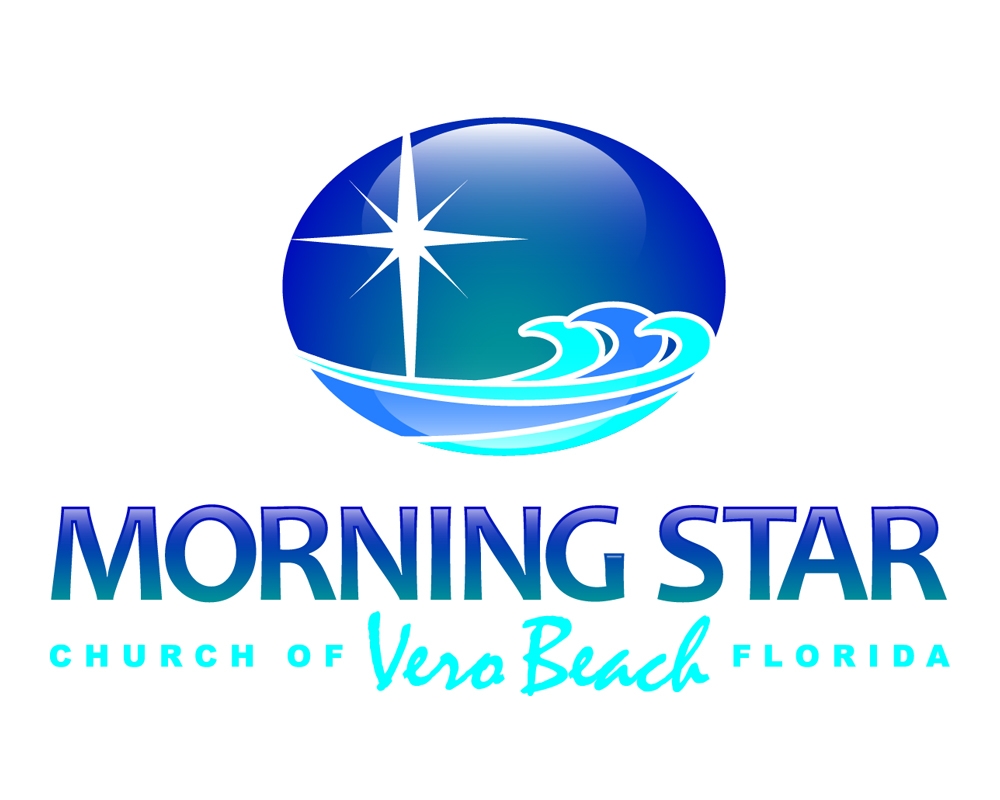 TableTalk Magazines for the month of June are available!Walking Club was rained out last week and postponed until this Tuesday, join us at Greenway Lagoon!Next Meeting: Tuesday, June 9th at 7pm Wednesday Evening Bible Study – You are encouraged to join us at the Church building for a new study on Ruth. Morning Star would love to see everyone there! Next Meeting: Wednesday, June 10th at 7pm The Scholar Evangelist – We will host a meet up at the church for the screening of this free event, with lunch provided. Sign up for the event at EvangelizeToday.info/ScholarEvangelistEmail the office if you would like to RSVP for lunch at the church: office@morningstarvero.org Event Date: Tuesday, June 16th from 2-4pmGuest Preacher: Craig Starley, 
      M.Div Student from Knox Theological SeminaryBio: We welcome Craig Starley as our guest preacher for this Sunday’s Worship Service. Craig is a student of Knox Theological Seminary, currently serves as the Director of the Men’s Ministry at Coral Ridge Presbyterian Church and Father to 4 wonderful kids:  Abigail 21, Joshua 20, Elijah 18, Elizabeth 16. Raised in a Jewish family, Craig came to know the Lord almost 30 year ago and God has placed it on his heart to be involved in Men’s Discipleship.  He currently works as a TV Producer and is looking forward to God’s call in ministry.Flowers Dedicated by Paula Bogart 
for her daughter Erin BelleSermon Notes____________________________________________________________________________________________________________________________________________________________________________________________________________________________________________________________________________________________________________________________________________________________________________________________________________________________________________________________________________________________________________________________________________________________________________________________________________________________________________________________________________________________________________________________________________________________________________________________________________________________________________________________________________________________________________________________________Book Recommendation: 
Knowing God by Name
By Kay Arthur
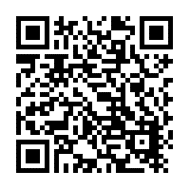 Names of God
By Nathan Stone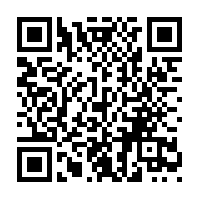  Sermon SketchesWeekly EventsSpecial Events For The Month Of June7
JuneMorning StarPresbyterian Church Service TimesChildren’s Sunday School – 9:00 amAdult Sunday School – 9:00 amSunday Morning Worship – 10:00 amTuesday MS/HS Chapel – 10:00am
Wednesday Evening Study – 6:30 pm
Friday Morning Study – 9:15 amLeadership TeamPastor:     Trevor RabornElders:     Mark Shaver
	   Brian BogartDeacons: Robert Shaver
                  David Wray ContactPhone: 
772-562-6009Email:
office@morningstarvero.orgpastortrevor@morningstarvero.org
prayforthis@morningstarvero.org Media: 
MorningStarVero.org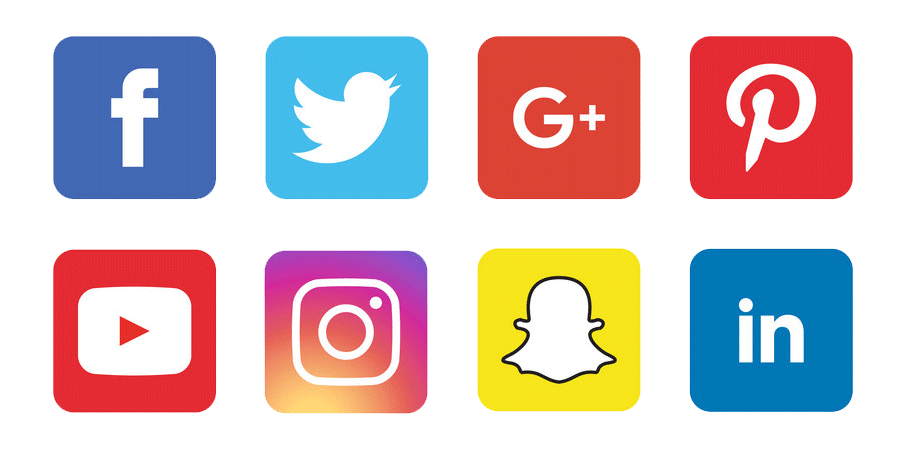 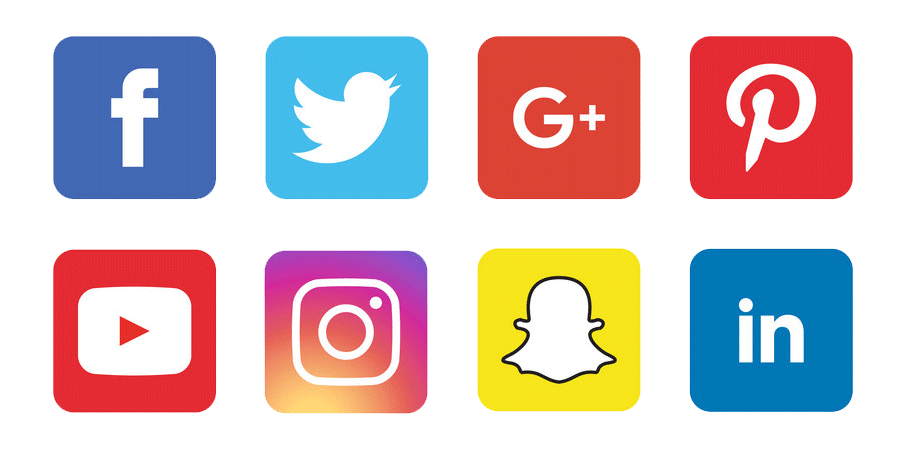 Follow us @MorningStarVero Address:
698 Timber Ridge Trail SW, VB, FL 32962SUNMONTUEWEDTHURFRISAT31Fifth Sunday Feast123 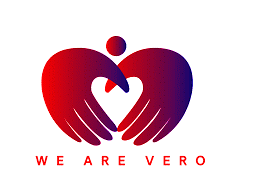 WeAreVero Luncheon456Men’s Morning789Walking Group10 WeAreVero Luncheon111213141516Workshop& Walking Group17WeAreVero Luncheon181920Men’s Morning & Book Study 21222324 WeAreVero Luncheon2526TBG 
Graduation2728Lord’s Supper2930